«28» 03. 2019 г.	                                                                                       № 120Об утверждении реестра улиц и переулков пгт. Березовка г.п.поселок БерезовкаБерезовского района Красноярского краяВ соответствии с  постановлением Правительства Российской Федерации от 19 ноября 2014 г. №1221 «Об утверждении правил присвоения, изменения и аннулирования адресов», руководствуясь Федеральным законом от 06.10.2003 №131-Ф3 "Об общих принципах организации местного самоуправления в Российской Федерации", Градостроительным кодексом Российской Федерации, Уставом поселка Березовка, в целях установления нумерации домов, а также создания единой системы адресации объектов недвижимости муниципального образования поселок Березовка:ПОСТАНОВЛЯЮ:Утвердить реестр улиц и переулков пгт. Березовка Березовского района Красноярского края, согласно приложению №1. Настоящее Постановление опубликовать в общественно- политической газете «Пригород»  Березовского района и разместить в сети Интернет на официальном сайте администрации поселка Березовка.Контроль за исполнением настоящего Постановления возложить на главного специалиста по вопросам градостроительства и архитектуры Филипович М.С.Настоящее постановление вступает в силу со дня, следующего за днем официального опубликования.Глава  поселка                                                                                        С.А.Суслов                                                              Приложение 1                                                                                                  к постановлению администрации                                                                      поселка Березовка                                                                                          от ___._____.2019г. №_____Реестр улиц и переулков пгт. Березовка, гп поселок Березовка, Березовского района, Красноярского края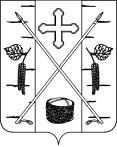 АДМИНИСТРАЦИЯ ПОСЕЛКА БЕРЕЗОВКАБЕРЕЗОВСКОГО РАЙОНА КРАСНОЯРСКОГО КРАЯПОСТАНОВЛЕНИЕп. Березовка№Наименование улиц и переулковул.Береговаяул.Березоваяул.Березовскаяул.Белинскогоул.Весныул.Виктора Астафьеваул.Восточнаяул.2-я Линейнаяул. Гастеллоул.Глинкиул.Горькогоул.Декабристовул. Дзержинскогоул.Дорожнаяул.Дружбыул.Енисейскаяул.Железнодорожнаяул.Заводскаяул. Затонскаяул. Заречнаяул.Зеленаяул.Ивана Ярыгинаул.Калининаул.Кироваул.Конституцииул.Кооперативнаяул.Крупскойул.Кутузоваул.Лебедевойул.Ленинаул.Леоноваул.Лермонтоваул.Леснаяул.Линейнаяул.Литейнаяул.Л.Чайкинойул.Матросоваул.Маяковскогоул.Мираул.Михаила Годенкоул.Мичуринаул.Молодежнаяул.Московскаяул.Мостостроителейул.Набережнаяул.Некрасоваул.Нестероваул.Нефтяниковул.Нижняяул.Новаяул.Новоселовул.Октябрьскаяул.Олейниковаул.Парковаяул.Пархоменкоул.Первомайскаяпер.Песчаныйул.Пионерскаяул.Победыул.Подгорнаяул.Полеваяул.Придорожнаяул.Пролетарскаяул.Просвещенияул.Пушкинапер.Речнойул.Садоваяул.Свободнаяпер.Сибирскийул.Советскаяул.Советской Армииул.Совхознаяул.Солнечнаяул.Строителейул.Сувороваул.Суриковаул.Тихаяул.Трактоваяул.Трудоваяул.Тургеневаул.Фрунзеул.Центральнаяул.Чайковскогоул.Чапаеваул.Чкаловаул.Чудовскаяул.Хуторскаяул.Школьнаяул.Щорсаул.Энтузиастовул.Энергетиковул.Юностипер.Юбилейный